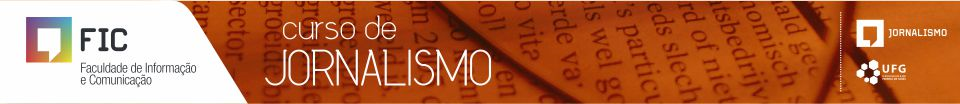 PLANO DE ESTÁGIO CURRICULAR SUPERVISIONADOATIVIDADES A SEREM DESENVOLVIDAS.........................................................................................................................................................................................................................................................................................................................................................................................................................................................................................................................................................................................................................................................................................................................................................................................................................................................................................................................................................................................................................................................................................................................................................................................................................................................................................................................................................................................................................................................................................................................................................................................Goiânia, ______ de ________________________ de 20______ .LOCAL DO ESTÁGIO:NOME DO(A) ESTAGIÁRIO(A):Nº DE MATRÍCULA:SUPERVISOR(A):PROFESSOR(A) ORIENTADOR(A):SEMESTRE DE REFERÊNCIA:............................................................................Assinatura do (a) Estagiário(a)............................................................................Assinatura e carimbo do(a) Supervisor(a) de Estágio............................................................................Assinatura do Professor (a) Orientador(a)............................................................................Assinatura e carimbo do(a) Coordenador(a) Geral